GlosarioÁreas: Instancias de los sujetos obligados previstas en los respectivos reglamentos interiores, estatutos orgánicos o instrumentos equivalentes, que cuentan o puedan contar, dar tratamiento, y ser responsables o encargadas de los datos personales;Aviso de privacidad: Documento físico, electrónico o en cualquier formato generado por el responsable, que es puesto a disposición del titular con el objeto de informarle los propósitos principales del tratamiento al que serán sometidos sus datos personales; Bases de Datos: Conjunto ordenado de datos personales referentes a una persona física identificada o identificable, condicionado a criterios determinados con independencia de la forma o modalidad de su creación, tipo de soporte, procesamiento, almacenamiento y organización;Bloqueo: La identificación y conservación de los datos personales, una vez cumplida la finalidad para la cual fueron recabados, con el único propósito de determinar posibles responsabilidades en relación con su tratamiento, hasta el plazo de prescripción legal o contractual correspondiente. Durante dicho período los datos personales no podrán ser objeto de tratamiento y concluido éste se deberá proceder a la supresión en la base de datos, archivo, registro, expediente o sistema de información que corresponda;Comité de Transparencia: Comité de Transparencia de cada sujeto obligado en los términos de la Ley de Transparencia y Acceso a la Información Pública del Estado de Jalisco y sus Municipios, en la Ley de Protección de Datos Personales en Posesión de Sujetos Obligados del Estado de Jalisco y sus Municipios y demás disposiciones aplicables; Cómputo en la nube: Modelo de provisión externa de servicios de cómputo bajo demanda que implica el suministro de infraestructura, plataforma o programa informático, distribuido de modo flexible, mediante procedimientos digitales, en recursos compartidos dinámicamente;Consentimiento: Manifestación de la voluntad libre, específica e informada del titular que autoriza el tratamiento de sus datos personales; Datos personales: Cualquier información concerniente a una persona física identificada o identificable. Se considera que una persona es identificable cuando su identidad pueda determinarse directa o indirectamente a través de cualquier información; Datos personales sensibles: Aquellos que se refieran a la esfera más íntima de su titular, o cuya utilización indebida pueda dar origen a discriminación o conlleve un riesgo grave para éste. De manera enunciativa más no limitativa, se consideran sensibles los datos personales que puedan revelar aspectos como origen racial o étnico, estado de salud, información genética, datos biométricos, creencias religiosas, filosóficas y morales, opiniones políticas y preferencia sexual;Derechos ARCO: Los derechos de acceso, rectificación, cancelación y oposición al tratamiento de datos personales; Disociación: El procedimiento mediante el cual los datos personales no pueden asociarse al titular ni permitir, por su estructura, contenido o grado de desagregación, la identificación del mismo;Documento de seguridad: Instrumento que describe y da cuenta de manera general sobre las medidas de seguridad técnicas, físicas y administrativas adoptadas por el responsable para garantizar la confidencialidad, integridad y disponibilidad de los datos personales que posee;Encargado: Persona física o jurídica, pública o privada, ajena a la organización del responsable, que sola o conjuntamente con otras, trata datos personales a nombre y por cuenta del responsable;Instituto Nacional: Instituto Nacional de Transparencia, Acceso a la Información y Protección de Datos Personales;Ley: Ley de Protección de Datos Personales en Posesión de Sujetos Obligados para el Estado de Jalisco y sus Municipios;Ley General: Ley General de Protección de Datos Personales en Posesión de Sujetos Obligados;Medidas compensatorias: Mecanismos alternos para dar a conocer a los titulares el aviso de privacidad, a través de su difusión por medios masivos de comunicación u otros de amplio alcance; Medidas de seguridad: conjunto de acciones, actividades, controles o mecanismos administrativos, técnicos y físicos que permiten garantizar la protección, confidencialidad, disponibilidad e integridad de los datos personales;Medidas de seguridad administrativas: Políticas y procedimientos para la gestión, soporte y revisión de la seguridad de la información a nivel organizacional, la identificación, clasificación y borrado seguro de la información, así como la sensibilización, formación y capacitación del personal, en materia de protección de datos personales;Medidas de seguridad físicas: Conjunto de acciones y mecanismos para proteger el entorno físico de los datos personales y de los recursos involucrados en su tratamiento. De manera enunciativa más no limitativa, se debe considerar las siguientes actividades: a) Prevenir el acceso no autorizado al perímetro de la organización, sus instalaciones físicas, áreas críticas, recursos e información;b) Prevenir el daño o interferencia a las instalaciones físicas, áreas críticas de la organización, recursos e información; c) Proteger los recursos móviles, portátiles y cualquier soporte físico o electrónico, que pueda salir fuera de las instalaciones de la organización; yd) Proveer a los equipos que contienen o almacenan datos personales de un mantenimiento eficaz que asegure su disponibilidad, funcionalidad e integridad.Medidas de seguridad técnicas: Conjunto de acciones y mecanismos que se valen de la tecnología relacionada con hardware y software para proteger el entorno digital de los datos personales y recursos involucrados en su tratamiento. De manera enunciativa más no limitativa, se deben considerar las siguientes actividades:a) Prevenir que el acceso a las bases de datos o a la información, así como a los recursos, sea por usuarios identificados y autorizados; b) Generar un esquema de privilegios para que el usuario lleve a cabo las actividades que requiere con motivo de sus funciones; c) Revisar la configuración de seguridad en la adquisición, operación, desarrollo y mantenimiento del software y hardware; yd) Gestionar las comunicaciones, operaciones y medios de almacenamiento de los recursos informáticos en el tratamiento de datos personales.Remisión: Toda comunicación de datos personales realizada exclusivamente entre el responsable y encargado, con independencia de que se realice dentro o fuera del territorio mexicano; Responsable: Los sujetos obligados señalados en el artículo 1, párrafo 5, de la presente Ley que determinarán los fines, medios y alcance y demás cuestiones relacionadas con un tratamiento de datos personales.Supresión: La baja archivística de los datos personales conforme a la normativa archivística aplicable, que resulte en la eliminación, borrado o destrucción de los datos personales bajo las medidas de seguridad previamente establecidas por el responsable; Titular: Persona física a quien pertenecen los datos personales;Transferencia: Toda comunicación de datos personales dentro o fuera del territorio mexicano, realizada a persona distinta del titular, responsable o encargado;Tratamiento: De manera enunciativa más no limitativa cualquier operación o conjunto de operaciones efectuadas mediante procedimientos manuales o automatizados aplicados a los datos personales, relacionadas con la obtención, uso, registro, organización, conservación, elaboración, utilización, comunicación, difusión, almacenamiento, posesión, acceso, manejo, aprovechamiento, divulgación, transferencia o disposición de datos personales; yUnidad de Transparencia: Instancia que funge como vínculo entre el responsable y el titular, siendo la misma a la que se hace referencia en el artículo 31 de la Ley de Transparencia y Acceso a la Información Pública del Estado de Jalisco y sus Municipios.IntroducciónEl objetivo principal de esta Guía de Tratamiento, es acompañar a los Responsables para que cumplan con todas las obligaciones señaladas en la Ley de Protección de Datos Personales en Posesión de Sujetos Obligados del Estado de Jalisco y sus Municipios (LPDPPSOEJ), dentro del Sistema de Tratamiento de los Expedientes de Personal, pues dicho Sistema es el primer acercamiento que tienen los Responsables a los datos personales de los servidores públicos. Esta Guía es derivada de los procedimientos de verificación preventivos realizados a diversos sujetos obligados el 05 de septiembre del 2018, los cuales arrojaron un diagnóstico sobre el tratamiento y el nivel de cumplimiento promedio de los sujetos obligados en el Estado de Jalisco.Aplicación de la Ley de Protección de Datos Personales en Posesión de Sujetos Obligados del Estado de Jalisco y sus MunicipiosSon sujetos obligados en el ámbito estatal y municipal, cualquier autoridad, entidad, órgano y organismo del Poder Ejecutivo, Legislativo y Judicial, ayuntamientos, órganos autónomos, partidos políticos, fideicomisos y fondos públicos, que lleven a cabo el tratamiento de datos personales.Los sindicatos y cualquier otra persona física o jurídica que reciba y ejerza recursos públicos o realice actos de autoridad en el ámbito estatal y municipal serán responsables de los datos personales, de conformidad con la normatividad aplicable para la protección de datos personales en posesión de los particulares, sin perjuicio de lo previsto en la Ley Federal de Protección de Datos Personales en Posesión de los Particulares.La Ley de Protección de Datos Personales en Posesión de Sujetos Obligados para el Estado de Jalisco y sus Municipios es aplicable a cualquier tratamiento de datos personales que obren en soportes físicos o electrónicos, con independencia del lugar, la forma o modalidad de su creación, tipo de soporte, procesamiento, almacenamiento y organización.PrincipiosCon la entrada en vigor de la LPDPPSOEJ, el 26 de julio de 2017, se reconocen una serie de principios, deberes y derechos rectores de la protección de datos personales, de observancia obligatoria para los particulares y sujetos obligados del sector público que tratan datos personales, y que en su conjunto garantizan un adecuado manejo de los mismos, a favor de la privacidad y de la autodeterminación informativa de los titulares. De acuerdo con la citada ley, los principios rectores de la protección de datos personales son:Recomendaciones para cumplir con cada principioPrincipio de LicitudPrimeramente, es importante identificar todos los datos personales que se recaban, sin pasar por alto ningún dato, como a continuación se ejemplifica:Nombre Edad Sexo DomicilioNúmero telefónico particularNúmero telefónico celularClave Única de Registro de PoblaciónClave del Registro Federal de ContribuyentesClave de elector (Instituto Nacional de Electoral)FirmaEstado CivilFotografía Nacionalidad Correo electrónicoDe cada uno de los datos personales que se recaban, se debe buscar el fundamento legal que otorga la atribución para recabarlos. Los fundamentos legales deben ser aplicables al sujeto obligado, señalando con precisión la Ley, el artículo, inciso, fracción y párrafo correspondiente, como a continuación se ejemplifica:Una vez que se identifiquen los datos personales recabados y los fundamentos legales de cada uno, todos los datos personales que no cuentan con fundamento legal para recabarlos, deben de suprimirse y dejar de recabarlos. Por ejemplo, en la tabla anterior, los datos que no cuentan con fundamento legal para ser recabados son: correo electrónico, número telefónico particular y clave del Instituto Electoral, en consecuencia, se debe cesar su tratamiento.De esta manera, todos los datos personales que se recaben en el sujeto obligado se encuentran respaldados por un fundamento legal.Principio de FinalidadDespués de identificar nuestro inventario de datos personales, debemos describir las finalidades para las que se recaban cada uno de los datos, estas finalidades deben de ser claras, específicas y explícitas, evitando usar palabras o frases genéricas como “otras finalidades”, “diversos trámites”, “etcétera”, “posibles situaciones”, “trámites distintos”, “entre otros” para que las mismas cumplan con la característica de ser concretas y explícitas.Para que las finalidades sean lícitas y legítimas, deben ser comparadas con el fundamento legal, cuidando que exista congruencia entre lo señalado por el fundamento legal y la finalidad expresa, tal y como se puede observar en el siguiente ejemplo:Principio de ProporcionalidadUna vez que tenemos identificados los datos personales que se recaban, los fundamentos legales para recabarlos y las finalidades, debemos aplicar el criterio de minimización tomando en cuenta las finalidades que hemos establecido anteriormente, para eliminar aquellos datos personales que no tienen relevancia en las finalidades señaladas. Por otro lado, debemos de reducir el número de documentos mediante los cuales se recaban los datos personales, dando prioridad a los que contengan menor número de datos personales que no son necesarios para el sistema de tratamiento. Por ejemplo, si se solicita el acta de nacimiento y la credencial para votar, debemos hacer una comparación de los datos personales que contienen:Podemos observar que el número de datos personales que contiene el acta de nacimiento es mucho mayor que los contendidos en la credencial para votar, por lo que debemos ponderar los datos que necesitamos recabar y cuales documentos los contienen:De dicha ponderación, tenemos que el documento con mayor número de datos personales relevantes para las finalidades del tratamiento que le daremos, es la credencial para votar, en cambio el acta de nacimiento contiene menor número de datos relevantes para el tratamiento sin embargo contiene mayor número de datos personales innecesarios para el sistema de tratamiento, en consecuencia, se debe de priorizar la credencial para votar y dejar de solicitar el acta de nacimiento.Principio de InformaciónEl principio de información se cumple a través del aviso de privacidad, ya que es el medio mediante el cual se da a conocer a los titulares el tratamiento que se le dará a sus datos personales, es por ello que el aviso de privacidad debe estar en todo momento a disposición de los titulares y debe ser mostrado antes de recabar los datos. Es importante señalar que el aviso de privacidad debe utilizar un lenguaje sencillo y muy claro, para que cualquier persona comprenda la forma en que se utilizarán sus datos. El principal objetivo del aviso de privacidad es que los titulares comprendan bajo qué condiciones estarán sus datos en posesión de sujetos obligados y para qué serán utilizados, por ello las frases vagas o ambiguas deben ser evitadas, algunos ejemplos de las frases que no deben utilizarse son:“Diversos procedimientos”.“Otros fines”.“Distintas funciones”.“Situaciones que puedan presentarse”.“Etcétera”.“Lo que en su caso corresponda”.“U otros”.“Entre otros”.“Distintos procesos/situaciones”.La información dada al titular no debe inducirlo a tomar una decisión en específico, es decir, obligar al titular a tomar cierta postura o a otorgar su consentimiento, lo que va estrechamente ligado a no colocar casillas para otorgar el consentimiento que se encuentren ya marcadas. El aviso de privacidad no debe remitir a documentos que no estén disponibles para que el titular los revise en el momento, como podrían ser manuales, reglamentos, criterios entre otros. En resumen, el aviso de privacidad debe de darle al titular la libertad de auto determinar si entrega o no sus datos.Como buena práctica y para facilitar el cumplimiento de este principio, se recomienda realizar un aviso de privacidad focalizado en el Sistema de Tratamiento de Expedientes de Personal, el artículo anterior que señala el contenido del aviso de privacidad servirá como guía para redactarlo, como a continuación se ejemplifica: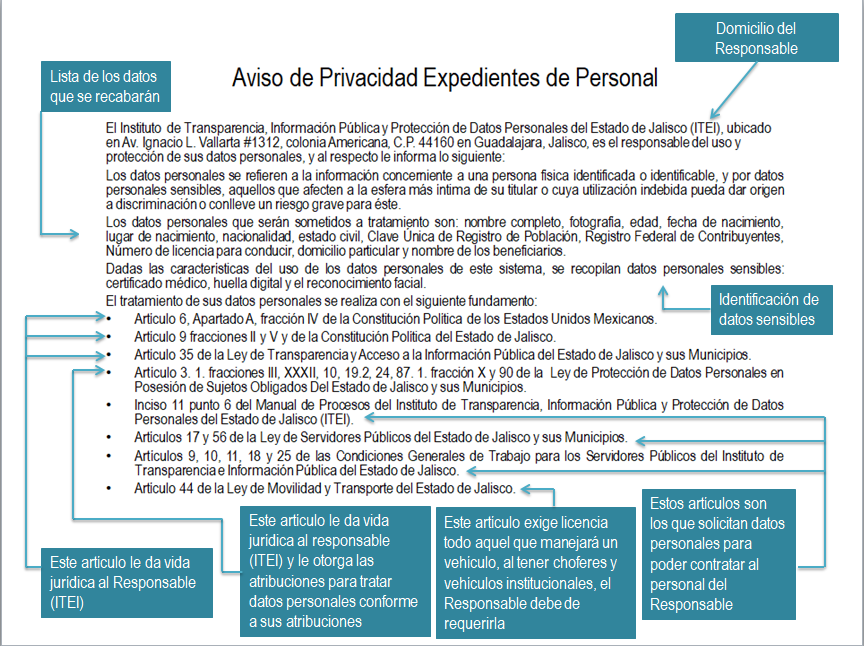 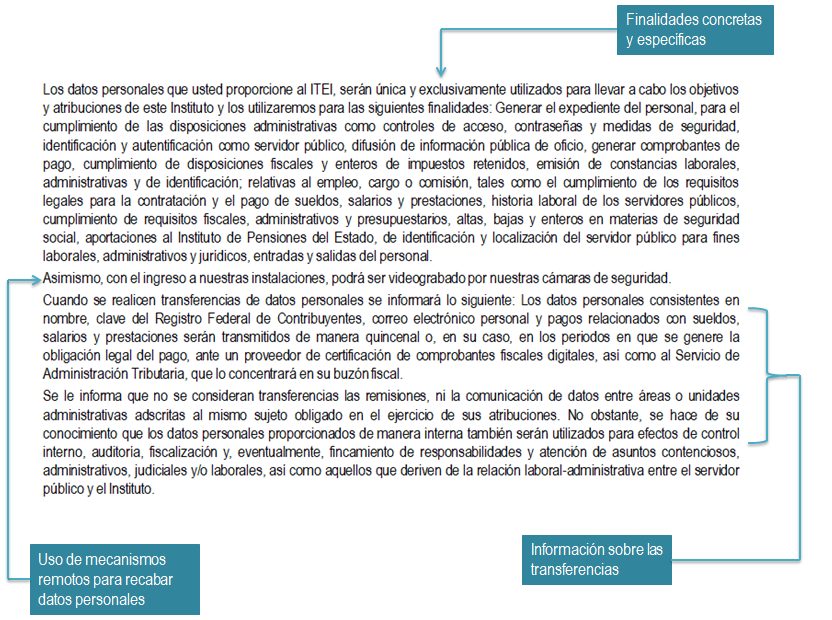 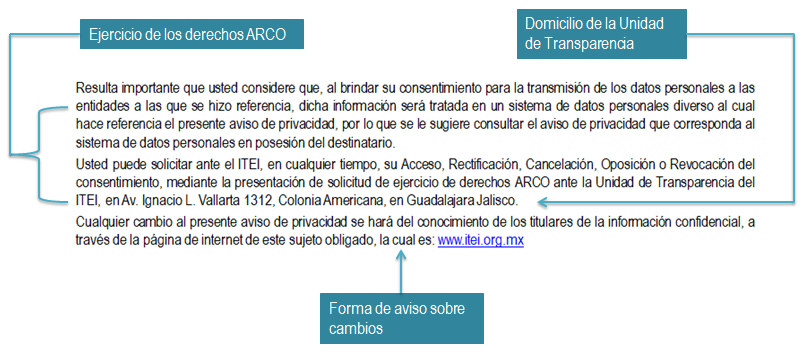 El objetivo principal del aviso de privacidad es dar a conocer al titular el tratamiento que se le dará a sus datos personales recabados, por lo que es importante que el mismo se encuentre al alcance, ya sea por medio de la página web, pantallas, impreso, colocado en una pared, o cualquiera que permita a los titulares leerlo antes de entregar sus datos personales.En razón de lo anterior, el responsable hará los ajustes razonables para dar a conocer el aviso a personas discapacitadas, como pueden ser: Es indispensable que el Responsable tenga identificados los ajustes para dar a conocer su aviso de privacidad en cualquier circunstancia especial, para que en caso de que se presente la ocasión el Responsable pueda cumplir este principio sin contratiempos.Ahora bien, dada la composición multicultural de nuestro país, el Responsable debe implementar los ajustes razonables para dar a conocer su aviso de privacidad a personas indígenas, lo cual se puede llevar a cabo mediante el padrón de intérpretes del micrositio “Transparencia al Alcance de Todos” de la página oficial del Instituto de Transparencia, Información Pública y Protección de Datos Personales del Estado de Jalisco: http://micrositios.itei.org.mx/alalcancedetodos/pci-modulo-2/En el mismo se podrán encontrar a intérpretes y traductores de distintas lenguas indígenas para solicitar su apoyo.Principio de LealtadEl fundamento legal y las finalidades señaladas en el aviso de privacidad deben de ser congruentes con el tratamiento real que se le da a los datos personales, además el aviso de privacidad debe de señalar los datos personales sensibles a los que se les dará tratamiento, pues el titular debe de encontrarse informado sobre ello para no vulnerar la expectativa razonable de privacidad.Principio de ConsentimientoAl poner el aviso de privacidad en zonas de fácil acceso, a la vista o que se ponga a disposición de forma directa a los titulares, previa la entrega de sus datos personales, y se entenderá que el consentimiento es tácito, siempre y cuando el titular no manifieste lo contrario después de conocer el aviso. Sin embargo, cuando se tratan datos sensibles, es imprescindible que el titular otorgue su consentimiento expreso y por escrito, ya sea mediante el uso de formatos o cartas, siempre y cuando estos documentos sean claros sobre el tratamiento de datos sensibles y que no condicionen al titular para otorgar su consentimiento.Para que el consentimiento se otorgue de forma libre, es importante que el aviso de privacidad entregado al titular se encuentre debidamente fundamentado y cumpliendo con todos los requisitos, pues de encontrarse incorrecto o incompleto, media error en el consentimiento.Si las finalidades descritas en el aviso de privacidad, cumplen con lo establecido por el principio de finalidad, el consentimiento se otorga de forma específica. De igual forma, si el aviso de privacidad cumple con lo establecido por el principio de información, se entiende que el consentimiento se otorga de forma informada.Por lo tanto, si se cumple con el principio de licitud, finalidad e información, reflejados en el aviso de privacidad que se le da a conocer a los titulares previa a la recolección de los datos personales, el consentimiento se otorga de forma libre, específica e informada.Si se recaban datos personales a través de terceros, por ejemplo datos de beneficiarios o de recomendaciones laborales, se debe implementar un mecanismo para recabar el consentimiento de los titulares y mostrarles el aviso de privacidad, pueden ser formatos específicos o que firmen el aviso de privacidad para otorgar su consentimiento.Principio de CalidadReducir al mínimo los datos personales que se recaban a través de terceros, beneficia al principio de calidad, pues evita que se obtengan datos personales que no se puedan mantener correctos ni actualizados. Si los datos personales se recaban directamente de los titulares, se presume que los mismos se mantienen correctos y actualizados, pero como buena práctica y para garantizar la calidad de los datos personales recabados, al momento de recolectar los datos se hace del conocimiento del titular que en caso de que requiera actualizar sus datos se acerque al área correspondiente para que se lleven a cabo las gestiones adecuadas.Los datos personales deberán ser conservados, bloqueados y suprimidos, atendiendo al ciclo de vida de los datos personales, dicho procedimiento debe de documentarse y puede ser incluido en el documento de seguridad del Responsable.Para este procedimiento, la Ley General de Archivos contempla un capítulo (artículo 60 al 63) en cuanto a la conservación de los archivos, por lo que puede servir de base para establecerlo en relación a los datos personales.Ahora bien, el Responsable debe contemplar mecanismos de bloqueo de datos personales, para evitar que una vez que el tratamiento de los mismos ha llegado su fin, se tenga acceso no autorizado a los mismos o que sean utilizados ilícitamente. Finalmente, se deben tener identificadas las técnicas de supresión y borrado seguro de los datos personales, que se adapten al tratamiento que le da el Responsable a los datos, algunos ejemplos de técnicas son las siguientes:Desmagnetización La desmagnetización consiste en la exposición de los soportes de almacenamiento a un potente campo magnético, proceso que elimina los datos almacenados en el dispositivo.Este método es válido para la destrucción de datos de los dispositivos magnéticos, como por ejemplo, los discos duros, disquetes, cintas magnéticas de backup, etc. Cada dispositivo, según su tamaño, forma y el tipo de soporte magnético de que se trate, necesita de una potencia específica para asegurar la completa polarización de todas las partículas. Destrucción física El objetivo de la destrucción física es la inutilización del soporte que almacena la información en el dispositivo para evitar la recuperación posterior de los datos que almacena. Existen diferentes tipos de técnicas y procedimientos para la destrucción de medios de almacenamiento: desintegración, pulverización, fusión e incineración: son métodos diseñados para destruir por completo los medios de almacenamiento. Estos métodos suelen llevarse a cabo en una destructora de metal o en una planta de incineración autorizada, con las capacidades específicas para realizar estas actividades de manera eficaz, segura y sin peligro. Trituración: las trituradoras de papel se pueden utilizar para destruir los medios de almacenamiento flexibles. El tamaño del fragmento de la basura debe ser lo suficientemente pequeño para que haya una seguridad razonable en proporción a la confidencialidad de los datos que no pueden ser reconstruidos. Los medios ópticos de almacenamiento (CD, DVD, magneto-ópticos) deben ser destruidos por pulverización, trituración de corte transversal o incineración. Cuando el material se desintegra o desmenuza, todos los residuos se reducen a cuadrados de cinco milímetros (5mm) de lado. Como todo proceso de destrucción física, su correcta realización implica la imposibilidad de recuperación posterior por ningún medio conocido. En el caso de los discos duros se deberá asegurar que los platos internos del disco han sido destruidos eficazmente, no sólo la cubierta externa. Sobre-escrituraLa sobre-escritura consiste en la escritura de un patrón de datos sobre los datos contenidos en los dispositivos de almacenamiento. Para asegurar la completa destrucción de los datos se debe escribir la totalidad de la superficie de almacenamiento. La sobre-escritura se realiza accediendo al contenido de los dispositivos y modificando los valores almacenados, por lo que no se puede utilizar en aquellos que están dañados ni en los que no son regrabables, como los CD y DVD.Todo el procedimiento, así como los plazos de conservación, las técnicas de bloqueo y supresión, deben de ser documentadas por el Responsable.Principio de ResponsabilidadEl responsable debe de diseñar e implementar políticas y programas para protección de datos personales, las cuales deberán de estar aprobadas por el Comité de Transparencia, el Responsable también deberá de implementar un programa para la revisión periódica de las mismas y cada cuando se actualizan los expedientes del personal.Se deben de autorizar recursos para la instrumentación de programas y políticas en materia de protección de datos personales, es importante señalar que los recursos no se refieren únicamente a los financieros, sino a recursos materiales, técnicos y humanos.Por último, la capacitación en materia de protección de datos personales de todo el personal que trate datos, es parte fundamental del principio de responsabilidad. Por lo tanto, los Responsables deben de diseñar un programa de capacitación que señale temporalidad, temas y personal que será capacitado.Material del ReferenciaLey de Protección de Datos Personales en Posesión de Sujetos Obligados del Estado de Jalisco y sus Municipios.Guía para el Tratamiento de Datos Biométricos.Metodología para la Realización de Verificaciones en Materia de Protección de Datos Personales a Diversos Sujetos Obligados.Medidas Correctivas Generales para los Sujetos Obligados derivadas del Procedimiento de Verificación.Ley de para los Servidores Públicos del Estado de Jalisco.Condiciones Generales de Trabajo del Instituto de Transparencia, Información Pública y Protección de Datos Personales del Estado de Jalisco y sus Municipios.Ley General de Archivos.Guía sobre borrado seguro de la información. Ciberseguridad, I. N. (s.f.). Dato PersonalFundamento LegalArtículoNombreLey para los Servidores Públicos del Estado de JaliscoArtículo 17.- Los nombramientos deberán contener:I. Nombre, nacionalidad, edad, sexo, estado civil, domicilio, clave única de registro de población y registro federal de contribuyentes;EdadLey para los Servidores Públicos del Estado de JaliscoArtículo 17.- Los nombramientos deberán contener:I. Nombre, nacionalidad, edad, sexo, estado civil, domicilio, clave única de registro de población y registro federal de contribuyentes;SexoLey para los Servidores Públicos del Estado de JaliscoArtículo 17.- Los nombramientos deberán contener:I. Nombre, nacionalidad, edad, sexo, estado civil, domicilio, clave única de registro de población y registro federal de contribuyentes;DomicilioLey para los Servidores Públicos del Estado de JaliscoArtículo 17.- Los nombramientos deberán contener:I. Nombre, nacionalidad, edad, sexo, estado civil, domicilio, clave única de registro de población y registro federal de contribuyentes;Constancia de no antecedentes penalesCondiciones Generales de Trabajo del ITEIArtículo 13. Las personas que aspiren a laborar como servidores públicos del Instituto, deberán reunir los siguientes requisitos: III. Estar en pleno uso de sus derechos civiles;Número telefónico celularClave Única de Registro de PoblaciónLey para los Servidores Públicos del Estado de JaliscoArtículo 17.- Los nombramientos deberán contener:I. Nombre, nacionalidad, edad, sexo, estado civil, domicilio, clave única de registro de población y registro federal de contribuyentes;Clave del Registro Federal de ContribuyentesLey para los Servidores Públicos del Estado de JaliscoArtículo 17.- Los nombramientos deberán contener:I. Nombre, nacionalidad, edad, sexo, estado civil, domicilio, clave única de registro de población y registro federal de contribuyentes;Clave del Instituto Nacional de ElectorNúmero de Seguro SocialLey para los Servidores Públicos del Estado de JaliscoArtículo 56.- Son obligaciones de las Entidades Públicas, en las relaciones laborales con sus servidores:XII. Proporcionar servicios médicos, quirúrgicos, hospitalarios, farmacéuticos y asistenciales a los servidores públicos o, en su caso, afiliarlos a través de convenios de incorporación, al Instituto Mexicano del Seguro Social, o a alguna institución federal, estatal u organismo público descentralizado, que sea instrumento básico de la seguridad social; Número de Afiliado al IPEJALLey para los Servidores Públicos del Estado de JaliscoArtículo 56.- Son obligaciones de las Entidades Públicas, en las relaciones laborales con sus servidores:XIII. Otorgar las jubilaciones conforme lo dispone la Ley del Instituto de Pensiones del Estado de Jalisco;FirmaLey para los Servidores Públicos del Estado de JaliscoArtículo 56.- Son obligaciones de las Entidades Públicas, en las relaciones laborales con sus servidores:XIV. Entregar al servidor público el duplicado de los nombramientos y movimientos de personal que sus  criba, para lo cual el empleado firmará la constancia de entrega, misma que se adjuntará a su expediente;Estado CivilLey para los Servidores Públicos del Estado de JaliscoArtículo 17.- Los nombramientos deberán contener:I. Nombre, nacionalidad, edad, sexo, estado civil, domicilio, clave única de registro de población y registro federal de contribuyentes;FotografíaManual de Procesos del Instituto de Transparencia, Información Pública y Protección de Datos Personales del Estado de Jalisco.11) Administración y desarrollo de personal Este proceso integra las acciones de desarrollo del personal del ITEI, además de la administración de sus recursos humanos. Se identifican los siguientes subprocesos y procedimientos:11.3 Contratación del personal 11.3.1 Recepción de la documentación solicitada tal como se describe:- Dos fotografías tamaño credencialNacionalidadLey para los Servidores Públicos del Estado de JaliscoArtículo 17.- Los nombramientos deberán contener:I. Nombre, nacionalidad, edad, sexo, estado civil, domicilio, clave única de registro de población y registro federal de contribuyentes;Correo ElectrónicoDato PersonalFundamento LegalFinalidad concreta, lícita y explícitaNombreArtículo 17.- Los nombramientos deberán contener:I. Nombre, nacionalidad, edad, sexo, estado civil, domicilio, clave única de registro de población y registro federal de contribuyentes;Se recabará para expedir el respectivo nombramiento del servidor público.EdadArtículo 17.- Los nombramientos deberán contener:I. Nombre, nacionalidad, edad, sexo, estado civil, domicilio, clave única de registro de población y registro federal de contribuyentes;Se recabará para expedir el respectivo nombramiento del servidor público.SexoArtículo 17.- Los nombramientos deberán contener:I. Nombre, nacionalidad, edad, sexo, estado civil, domicilio, clave única de registro de población y registro federal de contribuyentes;Se recabará para expedir el respectivo nombramiento del servidor público.DomicilioArtículo 17.- Los nombramientos deberán contener:I. Nombre, nacionalidad, edad, sexo, estado civil, domicilio, clave única de registro de población y registro federal de contribuyentes;Se recabará para expedir el respectivo nombramiento del servidor público.Constancia de no antecedentes penalesArtículo 13. Las personas que aspiren a laborar como servidores públicos del Instituto, deberán reunir los siguientes requisitos: III. Estar en pleno uso de sus derechos civiles;Se recabará para comprobar que el aspirante al puesto cumpla con todos los requisitos para laborar en el Responsable señalados en las Condiciones Generales de Trabajo.Clave Única de Registro de PoblaciónArtículo 17.- Los nombramientos deberán contener:I. Nombre, nacionalidad, edad, sexo, estado civil, domicilio, clave única de registro de población y registro federal de contribuyentes;Se recabará para expedir el respectivo nombramiento del servidor público.Clave del Registro Federal de ContribuyentesArtículo 17.- Los nombramientos deberán contener:I. Nombre, nacionalidad, edad, sexo, estado civil, domicilio, clave única de registro de población y registro federal de contribuyentes;Se recabará para expedir el respectivo nombramiento del servidor público.Número de Seguro SocialArtículo 56.- Son obligaciones de las Entidades Públicas, en las relaciones laborales con sus servidores:XII. Proporcionar servicios médicos, quirúrgicos, hospitalarios, farmacéuticos y asistenciales a los servidores públicos o, en su caso, afiliarlos a través de convenios de incorporación, al Instituto Mexicano del Seguro Social, o a alguna institución federal, estatal u organismo público descentralizado, que sea instrumento básico de la seguridad social; Se recabará para otorgarle al servidor público su derecho a contar con seguro social.Número de Afiliado al IPEJALArtículo 56.- Son obligaciones de las Entidades Públicas, en las relaciones laborales con sus servidores:XIII. Otorgar las jubilaciones conforme lo dispone la Ley del Instituto de Pensiones del Estado de Jalisco;Se recabará para otorgar al servidor público su derecho a pensión por jubilación.FirmaArtículo 56.- Son obligaciones de las Entidades Públicas, en las relaciones laborales con sus servidores:XIV. Entregar al servidor público el duplicado de los nombramientos y movimientos de personal que sus  criba, para lo cual el empleado firmará la constancia de entrega, misma que se adjuntará a su expediente;Se recabará para entregar el nombramiento al servidor público correspondiente y comprobar mediante la firma que fue recibido.Estado CivilArtículo 17.- Los nombramientos deberán contener:I. Nombre, nacionalidad, edad, sexo, estado civil, domicilio, clave única de registro de población y registro federal de contribuyentes;Se recabará para expedir el respectivo nombramiento del servidor público.Fotografía11) Administración y desarrollo de personal Este proceso integra las acciones de desarrollo del personal del ITEI, además de la administración de sus recursos humanos. Se identifican los siguientes subprocesos y procedimientos:11.3 Contratación del personal 11.3.1 Recepción de la documentación solicitada tal como se describe:- Dos fotografías tamaño credencialSe recabará para generar la credencial de identificación que se utilizará dentro de las instalaciones del Responsable como medida de seguridad administrativa, así como para colocar la fotografía en el expediente laboral del servidor para su pronta identificación.NacionalidadArtículo 17.- Los nombramientos deberán contener:I. Nombre, nacionalidad, edad, sexo, estado civil, domicilio, clave única de registro de población y registro federal de contribuyentes;Se recabará para expedir el respectivo nombramiento del servidor público.Dato PersonalActa de nacimientoCredencial para votarComprobante de domicilioCédula de la CURPNombreDomicilioEdadNacionalidadCURPActa de NacimientoCredencial para votarNombreFecha de nacimientoLugar de NacimientoSexoNombre del padreEdad del padreNacionalidad del padreNombre de la madreEdad de la madreNacionalidad de la madreNombre del abuelo paternoNacionalidad del abuelo paternoNombre de la abuela paternaNacionalidad de la abuela paternaNombre de la abuela maternaNacionalidad de la abuela maternaNombre del abuelo maternoNacionalidad del abuelo maternoNombre de testigoEdad del TestigoNacionalidad del TestigoNombre de testigoEdad del TestigoNacionalidad del TestigoNombreNacionalidadDomicilioEdadCURPSexoClave de electorFirmaHuella digital dedo índiceDato PersonalActa de NacimientoCredencial para votarNombreEdadNacionalidadDomicilioCURPDiscapacidadAjusteVisualTraducirlo al sistema braille o leerlo en voz alta al titular.SonoraDarle a leer el aviso impreso o hacerlo de su conocimiento mediante lenguaje de señas.